Федеральное государственное автономное образовательное учреждение высшего образования «Санкт-Петербургский политехнический университет Петра Великого» (ФГАОУ ВО «СПбПУ»)Программа повышения квалификацииИнструменты и сервисы разработки контента и организации электронного обученияДлительность - 72 ч График обучения: 	01 – 22 ноября 2017 г. 	– дистанционная форма (64 ч)          			08 декабря 2017 г.		– очный семинар (8 ч)Аннотация программы:Эффективное использование онлайн-курсов в образовательных организациях предполагает расширение компетенций преподавателя в системе образования как разработчика электронных учебных материалов. Активное производство онлайн-курсов требует от преподавателей новых знаний о том, как работать в онлайн-системе управления обучением и как организовать активное взаимодействие с обучающимися на образовательной онлайн-платформе. Последовательное освоение тем программы позволит преподавателю овладеть практическими навыками создания, наполнения и сопровождения своих онлайн-курсов. Цель программы: Совершенствование профессиональных компетенций, обеспечивающих разработку электронных курсов и организацию обучения с использованием СДО Moodle при преподавании дисциплин ООП и ДПП.Целевая аудитория:Представители образовательных организаций, желающие создавать и внедрять в образовательный процесс онлайн-курсы.Краткое содержание:Форма заявки на обучение: http://rccedu.spbstu.ru,  Раздел Поступающим 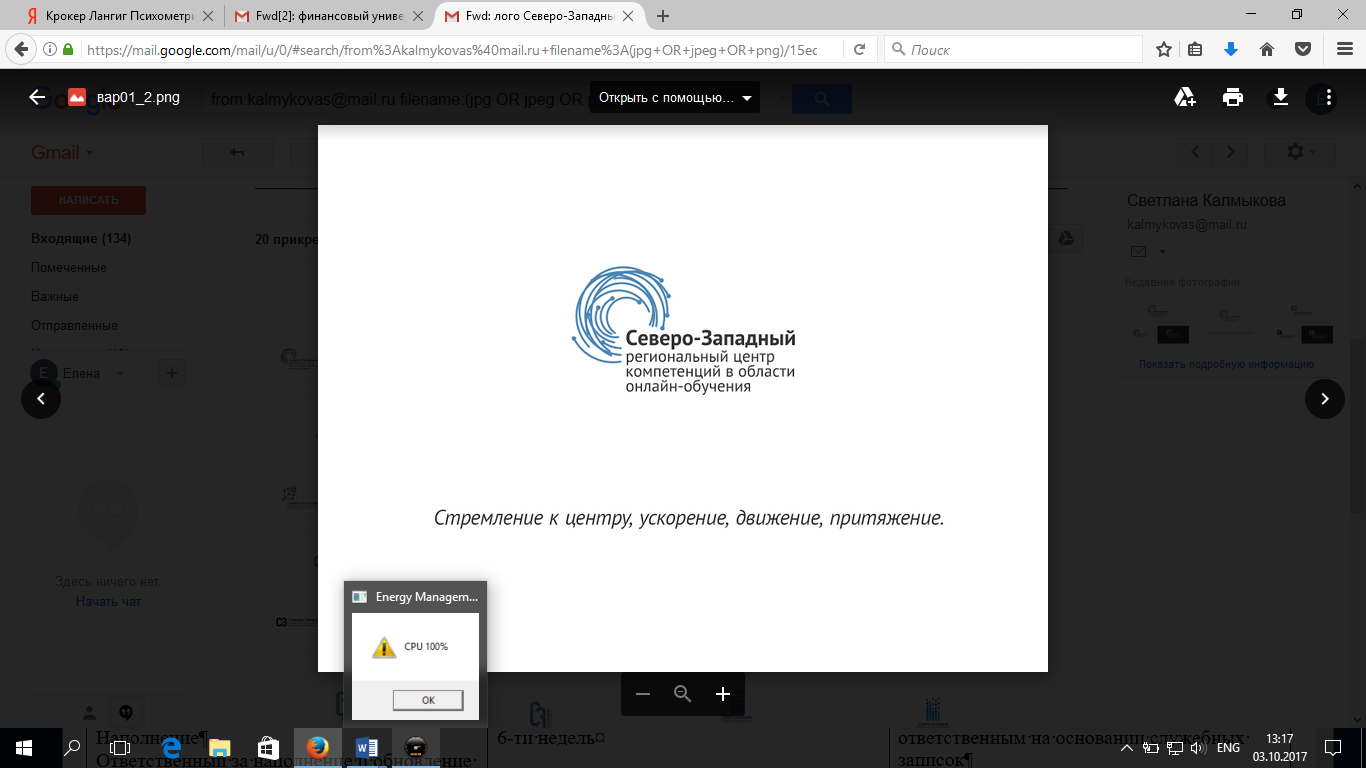 Северо-Западный Региональный Центр компетенций в области онлайн-обученияСанкт-Петербург, Политехническая улица, 29, НИК(812)-290-95-07№ТемаЛекция, часПрактические занятия, часСамостоятельная работа, час1.Основы законодательства РФ в области онлайн-образования1122.Основные понятия и определения электронного обучения2-23.Использование результатов интеллектуальной деятельности при подготовке материалов курса2-24.Интерфейс Moodle. Создание курса4445.Ресурсы курса Moodle4446.Элементы курса Moodle 2247.Типы вопросов и тесты в Moodle4448.Организация индивидуального и группового обучения в Moodle224ИТОГО:2117269.Педагогическая практика.Очный семинар8 8 